<Commission>{AFCO}Odbor za ustavna pitanja</Commission><RefProc>2017/2037</RefProc><RefTypeProc>(INI)</RefTypeProc><Date>{19/02/2018}19.2.2018</Date><TitreType>NACRT IZVJEŠĆA</TitreType><Titre>o ulozi gradova u institucionalnom okviru Unije</Titre><DocRef>(2017/2037(INI))</DocRef><Commission>{AFCO}Odbor za ustavna pitanja</Commission>Izvjestitelj: <Depute>Kazimierz Michał Ujazdowski</Depute>Izvjestitelj za mišljenje (*):(*)	Pridruženi odbor – članak 54. PoslovnikaPR_INISADRŽAJStranicaPRIJEDLOG REZOLUCIJE EUROPSKOG PARLAMENTA	3PRIJEDLOG REZOLUCIJE EUROPSKOG PARLAMENTAo ulozi gradova u institucionalnom okviru Unije(2017/2037(INI))Europski parlament,–	uzimajući u obzir Ugovor o Europskoj uniji (UEU), osobito njegov članak 5. stavak 3., i Ugovor o funkcioniranju Europske unije (UFEU),–	uzimajući u obzir svoju Rezoluciju od 7. svibnja 2009. o utjecaju Ugovora iz Lisabona na razvoj institucionalne ravnoteže Europske unije,–	uzimajući u obzir Amsterdamski pakt kojim se uspostavlja plan EU-a za gradove koji su 30. svibnja 2016. odobrili ministri EU-a odgovorni za urbana pitanja,–	uzimajući u obzir svoju Rezoluciju od 9. rujna 2015. o urbanoj dimenziji politika EU-a,–	uzimajući u obzir komunikaciju Komisije od 18. srpnja 2014. naslovljenu „Urbana dimenzija politika EU-a – ključne značajke Plana EU-a za gradove” (COM(2014)0490),–	uzimajući u obzir svoju Rezoluciju od 16. veljače 2017. o poboljšanju funkcioniranja Europske unije korištenjem potencijala Ugovora iz Lisabona,–	uzimajući u obzir svoju Rezoluciju od 16. veljače 2017. o mogućim promjenama i prilagodbama aktualnog institucijskog ustroja Europske unije,–	uzimajući u obzir zaključke Vijeća od 24. lipnja 2016. o Programu EU-a za gradove,–	uzimajući u obzir Povelju iz Leipziga o održivim europskim gradovima, donesenu na neformalnom sastanku ministara o urbanom razvoju i teritorijalnoj koheziji 24. i 25. svibnja 2007. u Leipzigu,–	uzimajući u obzir izvješće Komisije o stanju u europskim gradovima iz 2016.,–	uzimajući u obzir članak 52. Poslovnika,–	uzimajući u obzir izvješće Odbora za ustavna pitanja i mišljenje Odbora za regionalni razvoj (A8-0000/2018),A.	budući da je Ugovorom iz Maastrichta osnovan Europski odbor regija kojim se gradovima daje savjetodavna uloga u postupku donošenja odluka u EU-u;B.	budući da se Protokolom br. 2 Ugovora o funkcioniranju Europske unije (UFEU) o primjeni načela supsidijarnosti i proporcionalnosti daje ovlast Europskom odboru regija da, u slučaju da se načelo supsidijarnosti ili proporcionalnosti nije poštovalo, na Sudu Europske unije pokrene postupak protiv zakonodavnih akata pri čijem je donošenju Ugovorom predviđeno savjetovanje s Odborom regija;C.	budući da većina stanovništva EU-a (više od 70 %) živi u gradskim sredinama;D.	budući da se većina politika i zakonodavstva EU-a provodi na lokalnoj i regionalnoj razini, uključujući gradsku razinu;E.	budući da se institucionalna arhitektura EU-a temelji na načelu supsidijarnosti i višerazinskog upravljanja;F.	budući da se u Povelji iz Leipziga o održivim europskim gradovima koristi izraz „europski gradovi”;G.	budući da su prema Povelji iz Leipziga gradovi „vrijedna i nezamjenjiva gospodarska, društvena i kulturna dobra”, a prema jednom od glavnih zaključaka izvješća Komisije iz 2016. o gradovima, oni imaju središnju ulogu u postizanju ključnih gospodarskih, društvenih i ekoloških ciljeva EU-a;H.	budući da se Poveljom iz Leipziga priznaje obveza nadležnih ministara država članica da promiču uravnoteženu teritorijalnu organizaciju temeljenu na europskoj policentričnoj gradskoj strukturi i navodi da bi gradovi trebali biti glavni centri za razvoj urbanih regija i preuzeti odgovornost za teritorijalnu koheziju;I.	budući da plan EU-a za gradove („Amsterdamski pakt”), uz puno poštovanje načela supsidijarnosti i nadležnosti u skladu s Ugovorima EU-a, stvara platformu za suradnju između država članica, regija, gradova, Komisije, Parlamenta, savjetodavnih tijela Unije i drugih dionika u okviru partnerstva, s ciljem davanja neformalnog doprinosa oblikovanju i reviziji budućeg i postojećeg zakonodavstva EU-a;J.	budući da u područje primjene plana za gradove osobito ulazi stup o boljoj regulativi koji je usmjeren na učinkovitiju i koherentniju provedbu politika, zakonodavstva i pravnih instrumenata EU-a bez razvoja novog zakonodavstva;K.	budući da je u svojim zaključcima od 24. lipnja 2016. Vijeće pozdravilo Amsterdamski pakt i pozvalo Komisiju, države članice, lokalne i regionalne vlasti i Europski parlament, među ostalim, da poduzmu odgovarajuće mjere u tom kontekstu, te pozvalo Parlament da uzme u obzir rezultate i preporuke partnerstava slijedom smjernica glavnih direktora odgovornih za urbana pitanja u okviru dnevnih redova sastanaka relevantnih odbora tijekom kojih se razmatra relevantno novo i postojeće zakonodavstvo EU-a;L.	budući da je u samom planu za gradove predviđeno da Komisija, među ostalim, uzme u obzir rezultate i preporuke partnerstva pri izradi ili reviziji relevantnog zakonodavstva EU-a, instrumenata i inicijativa i da surađuje s gradskim vlastima i njihovim predstavničkim organizacijama pomoću raznih ponuđenih mogućnosti savjetovanja i pružanja povratnih informacija prilikom razvoja novih politika i zakonodavnih inicijativa i evaluacije postojećih strategija, politika i zakonodavstva EU-a;M.	budući da novi izazovi povezani sa sigurnošću i imigracijom te izazovi koji se odnose na kvalitetu javnih usluga, pristup čistoj i pristupačnoj energiji, prirodne katastrofe i zaštitu okoliša zahtijevaju snažniju predanost gradova pri oblikovanju i provedbi politika EU-a; N.	budući da vrijednost europskih gradova također proizlazi iz činjenice da se u gradovima nalazi veliki dio zajedničke europske kulturne baštine;O.	budući da gradovi imaju velik potencijal kao mjesta u kojima građani mogu sudjelovati u konstruktivnim raspravama za koje iskustva Odbora regija u organiziranju dijaloga s građanima u suradnji s lokalnim i regionalnim partnerima pružaju optimistične izglede;P.	budući da će povećanje sudjelovanja gradova u politikama EU-a pridonijeti stvaranju jačih i sposobnijih institucija i poboljšanju kvalitete javnih usluga na razini cijelog EU-a te stoga unapređenju prava građana na život u gradu, kao značajan dio prava na dobru javnu upravu;Q.	budući da su trenutačni oblici sudjelovanja gradova i dalje nezadovoljavajući s gledišta željenog učinka na oblikovanje i provedbu politika i zakonodavstva EU-a;1.	napominje da ne postoji nikakva pravna osnova u Ugovorima koja omogućuje gradovima da službeno sudjeluju u donošenju odluka na razini EU-a; smatra, međutim, da trenutačni institucionalni ustroj omogućava poticanje razvoja platformi za suradnju među gradovima, te između gradova i tijela nadležnih za donošenje odluka na nacionalnoj razini i na razini EU-a;2.	podsjeća da na razini sekundarnog zakonodavstva gradovi imaju određenu ulogu u provedbi određenih politika i instrumenata, kao na primjer u području europskih strukturnih i investicijskih fondova;3.	smatra da je potrebno nadograditi postojeći ustroj EU-a i ocijeniti nedavne razvoje događaja, kako bi se s obzirom na načelo supsidijarnosti povećala uključenost gradova u donošenje odluka i institucijske strukture EU-a te ojačao demokratski legitimitet i odgovornost u duhu Ugovorâ, štiteći istovremeno transparentnost u politici i donošenju odluka;4.	preporučuje jaču zastupljenost gradova unutar trenutnih struktura, kao i veću ulogu gradova u Odboru regija;5.	zagovara konsolidaciju sudjelovanja udruženja koja zastupaju interese lokalnih vlasti i gradova u oblikovanju politike, poput mreže Eurocities i Vijeća europskih općina i regija te smatra da bi takva udruženja trebala postati stalni savjetnici u pogledu politika EU-a;6.	potiče Vijeće da razmisli o sazivanju vlastitih sastanaka posebno posvećenih urbanim pitanjima; poziva na to da se gradovima i regijama omogući pristup radnim skupinama Vijeća, kako bi mogli pratiti i bolje doprinijeti radu Vijeća u područjima koja utječu na njih i njihove nadležnosti;7.	smatra da gradovi nisu samo puke strukture javnog upravljanja pod demokratskom kontrolom te da su urbana središta potencijalni forumi za javne rasprave, prijenos znanja i oblikovanje političkog prostora u EU-u;8.	tvrdi da gradove treba prepoznati kao centre koji imaju pozitivnu ulogu u razvoju strategija Europske unije i koji pridonose jačanju sustava višerazinskog upravljanja Unije što ima praktične posljedice na institucionalni okvir u procesu donošenja odluka EU-a odozdo prema gore ili odozgo prema dolje;9.	smatra da gradove ne bi trebali predstavljati samo njihovi službeni predstavnici koji sudjeluju u strukturama upravljanja i savjetovanja te da gradovi, a ne samo glavni gradovi država i regija, trebaju postati centri za raspravu o budućnosti Unije i njezinih politika;10.	preporuča da se iskoristi potencijal gradova EU-a za potrebe oblikovanja i provedbe politika EU-a pomoću rasprava i savjetovanja u područjima izvan urbane politike u užem smislu;11.	ustraje u tome da će takav cilj biti ostvaren samo ako se rasprave budu održavale u gradskim područjima izvan nacionalnih i regionalnih glavnih gradova, što bi građanima koji žive u blizini olakšalo pristup forumima;12.	smatra da su Parlament i Odbor regija, kao tijela koja postavljaju pitanja koja su polazna točka za rasprave i savjetovanja te donose zaključke utemeljene na glasovima, mišljenjima i prikupljenim projektima, prirodni promotori tog procesa;13.	predlaže da taj proces ostvare Parlament i Odbor regija u suradnji s onim europskim gradskim vijećima koja su priznata kao forumi za europsku raspravu i da se ti forumi, u bliskoj suradnji s državama članicama, uspostave u gradovima s utjecajem na najmanje milijun stanovnika kako bi se osiguralo najveće moguće sudjelovanje;14.	predlaže da vijeća gradova koji su priznati kao forumi za europsku raspravu budu odgovorna da se lokalnim sveučilištima, medijima, društvenim organizacijama i građanima s opsežnim profesionalnim i stručnim iskustvom osigura slobodan i otvoren pristup te mogućnost sudjelovanja u raspravama i savjetovanjima; smatra da bi ta gradska vijeća također trebala biti odgovorna za pozivanje predstavnika sa svih razina upravljanja gradovima, uključujući manje jedinice ili partnerska vijeća iz šireg gradskog područja i da bi također bilo razborito odrediti teritorijalni opseg te obveze u sporazumu sklopljenom između tijela na razini EU-a ili nadležnih tijela i vijeća grada s europskim forumom;15.	predlaže da se uspostavi pilot-program od 54 europska foruma za raspravu (dva za svaku državu članicu) u mjestima koja nisu glavni gradovi;16.	smatra da konsolidacija položaja gradova u oblikovanju politika EU-a ne narušava povjerenje u države članice, s obzirom na to da jača višerazinsko upravljanje i supsidijarnost koji se temelje na bilateralnom povjerenju između EU-a, država članica te regionalnih i lokalnih struktura;17.	nalaže svojem predsjedniku da ovu Rezoluciju proslijedi Vijeću, Komisiji, Odboru regija, Europskom gospodarskom i socijalnom odboru te vladama i parlamentima država članica.Europski parlament2014-2019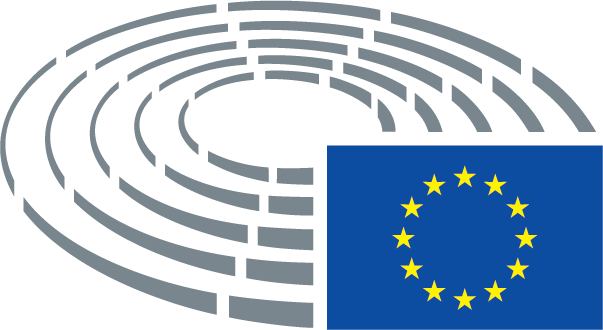 